REPUBLIQUE DU SENEGAL	           Genève, le 11 mai 2018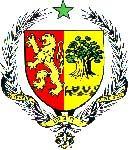               UN PEUPLE - UN BUT - UNE FOI              ------------------------------------     MISSION PERMANENTE AUPRES DEL’OFFICE DES NATIONS UNIES A GENEVE				              --------------------------------   AMBASSADE DU SENEGAL EN SUISSE                                                              Vérifier au prononcéDéclaration du Sénégal lors de l’Examen Périodique Universel du Canada30ème  session de l’EPU (07-14 mai 2018) Monsieur le Président,      Le Sénégal souhaite une chaleureuse bienvenue à la délégation du Canada et la félicite pour le caractère inclusif du rapport national soumis au titre de cette 30eme session de l’EPU.Parmi les décisions prises par le Gouvernement du Canada depuis le dernier passage de l’EPU, ma délégation voudrait saluer l’appui à la Déclaration des Nations Unies sur les droits des peuples autochtones (DNUDPA) et les mesures visant le plein respect des droits des Inuits, des Métis et autres.  A cela s’ajoutent les actions destinées à lutter contre les inégalités persistantes vécues par les femmes et les filles, la lutte contre la discrimination, le racisme, l’antisémitisme et l’islamophobie.Ma délégation se réjouit de ces efforts et formule les recommandations, ci-après :Mettre en place des programmes spécifiques destinés à assurer une meilleure éducation des peuples d’ascendance africaine et autres peuples autochtones pour les sortir de la pauvreté.Continuer à combattre la haine raciale et les crimes visant des musulmans,Permettre aux travailleurs migrants, notamment ceux  d’ascendance africaine  d’avoir accès aux services de santé de base.Pour conclure, le Sénégal souhaite plein succès au Canada dans la mise en œuvre des recommandations acceptées.Je vous remercie de votre attention.